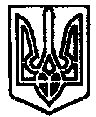 УКРАЇНАПОЧАЇВСЬКА  МІСЬКА  РАДАСЬОМЕ  СКЛИКАННЯТРИДЦЯТЬ ЧЕТВЕРТА СЕСІЯРІШЕННЯВід «    » жовтня 2018 року	№Проект Про створення комунальної установи «Публічна бібліотека»Почаївської міської ради Тернопільської області  Відповідно до ч. 1  п. 30  статті 26  Закону України «Про місцеве самоврядування в Україні», Закону України «Про добровільне об’єднання територіальних громад», Закону України «Про бібліотеку та бібліотечну справу»,  Закону  України  «Про державну реєстрацію юридичних осіб, фізичних осіб – підприємців та громадських формувань», статті 87, 88, 89 Цивільного кодексу України, п.2 статті 22 Закону України «Про культуру», з метою забезпечення культурних потреб громадян громади, сесія Почаївської міської ради	1.  Створити комунальну установу «Публічна бібліотека» Почаївської міської ради Тернопільської області.	2.  Затвердити  Статут комунальної  установи «Публічна бібліотека» Почаївської міської ради, Тернопільської області (додаток 1).3. Затвердити структуру комунальної установи  «Публічна бібліотека» Почаївської міської ради Тернопільської області (додаток 2).4. Затвердити штатну чисельність комунальної установи «Публічна бібліотека» Почаївської міської ради  Тернопільської області (додаток 3).5.  Почаївській міській раді : -  забезпечити  призначення керівника комунальної установи «Публічна бібліотека» в установленому чинним законодавством порядку; -     вжити   заходів    щодо    виділення     коштів    на   фінансування  утвореної комунальної установи.6. Керівнику установи, з моменту призначення на посаду, провести державну реєстрацію комунальної  установи як юридичної особи та здійснити інші  організаційні   заходи, спрямовані   на забезпечення  діяльності   установи.7. Рішення сесії Почаївської міської ради №1086 вважати таким, що втратило чинність.8. Контроль за виконанням  цього рішення   покласти  на постійну комісію  селищної ради  з питань освіти, культури,  молоді,  фізичної  культури  і спорту, охорони  здоров’я  та  соціального  захисту  населення.Чубик А.ВБондар Г.В.